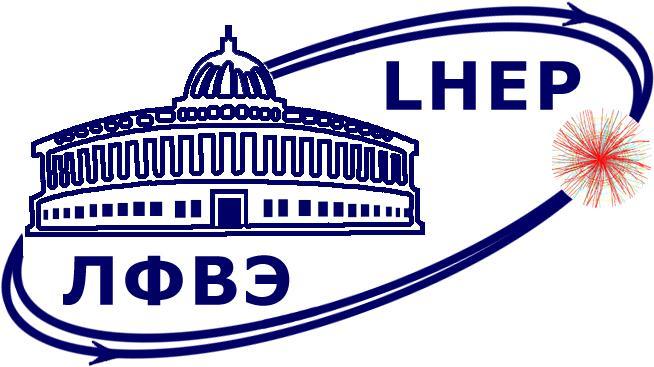 Заседание физической секции НТС ЛФВЭДата и время проведения: с 26.01.2023 по 03.02.2023 Электронное голосованиеМатериалы доступны в сети Интернет по адресу: https://indico.jinr.ru/event/3474/Программа заседания:Рассмотрение кандидатов на выборные должности:Мальдонадо Сервантес Ивон Алисия (maldonado@jinr.ru)  - НС, НЭОФСТИК(3) - нач.отдела - В.И.Колесников.Роде Судхир Пандуранг (sudhir@jinr.ru) - НС, НЭОФСТИК(3) - нач.отдела - В.И.Колесников.Габдрахманов Ильнур Рамилевич (ilnur@jinr.ru) - НС, НЭОБМН, Сектор 1 - нач.сектора - М.Н.Капишин.